  1.  Check service information and determine the specified testing procedures.  	            __________________________________________________________________		__________________________________________________________________    2.  Locate the blower motor schematic and determine the following information:		a.  Describe the blower location ___________________________________________		b.  Is the blower motor accessible from inside the vehicle or from under the hood?		     ______________________________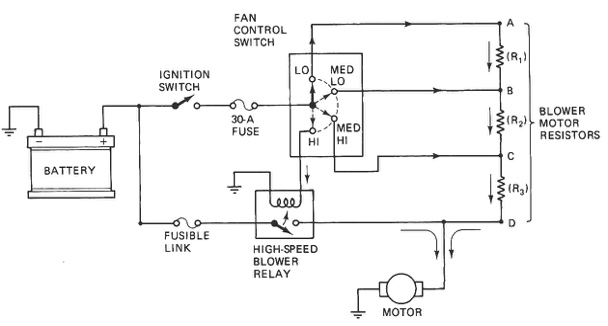 		c.  List the wire colors and their gauge:		    	Power = _________________			Ground = ________________  3.  How are the various speeds controlled?		  Resistor pack		  Electronic controller		  Other (describe)_______________  4.  What fuse number (label) and amperage rating are used for the blower motor?		a.  Fuse number (label) ________________________________		b.  Fuse rating _______________________________  5.  Describe the location of the ground(s) for the blower motor circuit.  ______________	            ________________________________________________________________  6.  Measure the current draw of the blower motor on high speed.		Amperage = __________ (normal blower motor amperage draw is about 12-14		amperes)  7.  Based on the inspection and test results, what is the needed action?  ______________	            _________________________________________________________________